Załącznik nr 12 do SIWZWiata drewniana plus utwardzenia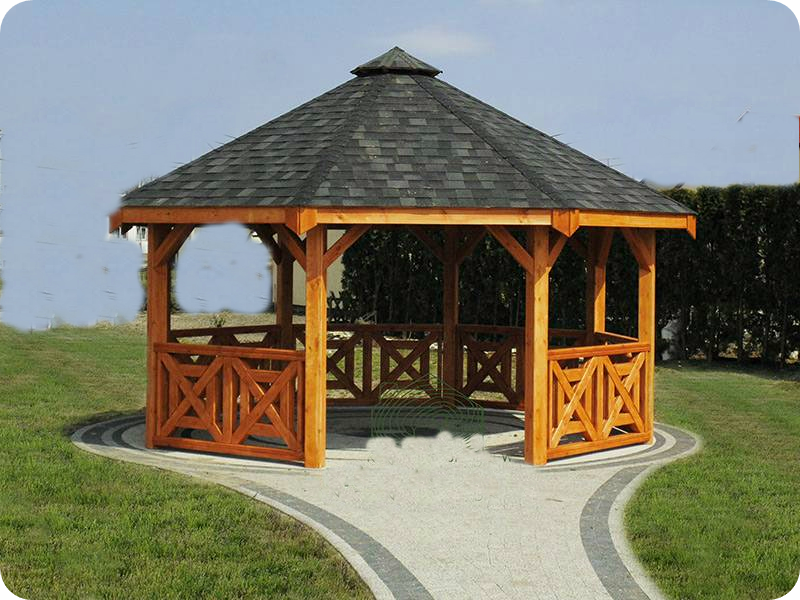 
Altana ogrodowa sześciokątna z daszkiem wywiewnym w szczycie.Wykonana w całości z wysokiej jakości drewna sosnowego/świerkowego, szlifowanego, suszonego komorowo do 12% wilgotności, zabezpieczonego impregnatem w kolorze.Słupy nośne o przekroju  min 120x120 mm.Balustrady z kantówek 9cmx9cm (wykończenie zbieżne z widocznym na zdjęciu) jedno wejście. Powierzchnia podłogi – ok. 16m2. Wysokość słupów ok. 210cmKąt nachylenia dachu - 25 stopniPokrycie dachu – gont bitumiczny (kolor do uzgodnienia z Zamawiającym) układany zgodnie z przyjętą technologią producenta na deskach łączonych na pióro – wpust. Deski szlifowane impregnowane gr. min. 22mm po obróbce.Kolor tikWiata wyposażona w stół drewniany sześciokątny wraz ławkamiWiatę należy ustawić na podłożu z kostki, prostokątnej 10x20 cm kolor czerwony lub szary grubość 8 cm na podbudowie betonowej grubości min 10 cm plus podsypka piaskowo cementowa 1:4. Zastosować opaskę o szerokości min 70cm, zamknąć obrzeżem 8x30x100cm w kolorze czerwonym.Do wiaty wykonać chodnik szerokości 1,5m długości 13m.Chodnik z kostki betonowej, prostokątnej 10x20 cm kolor czerwony grubość 8 cm na podbudowie betonowej grubości min 10 cm plus podsypka piaskowo cementowa 1:4. Obrzeża 8x30x100cm w kolorze czerwonym.